הוראות בטיחות  -  רכב תפעולירענון הוראות תפעול ובטיחותלנוהג ברכב תפעולי בשטח קמפוס אוניברסיטת בר אילן,מידע כללישטח הקמפוס מוגדר כ-"אזור רכב תפעולי".   אין לצאת משטח הקמפוס ו/או משערי הקמפוס עם רכב תפעולי לסוגיו.מפקח הרכב התפעולי הינו הסמכות לקביעת הוראות הבטיחות והנהלים לאכיפתם בשטח.מנהלי יחידות אשר הם האחראים על תקינותם של כלי הרכב התפעוליים שבאחריותם ועל התאמתם, הכשרתם, וכשירותים של הנוהגים ברכב התפעולי.אחריות אישית מוטלת על נוהג הרכב התפעולי לנהוג ולפעול על פי כללי הבטיחות שנקבעו על ידי מפקח הרכב התפעולי.אחריות אישית מוטלת על נוהג הרכב התפעולי לנהוג במסלולי נסיעה אשר הוגדרו ואושרו על ידי מפקח הרכב התפעולי (ראה מפה מצורפת).התניות למתן היתר לנהיגת הרכב התפעולי גיל 21 ומעלה וותק של שנה בנהיגה. (ניתן לשינוי ע"י אישור של מפקח רכב תפעולי).בנשיאת רישיון נהיגה תקף מדרגה B והלאה. הכשרה מקצועית ובטיחותית וקבלת אישור מהממונה.רישום בכרטיס הכלי ואישור מנהל היחידה.נהיגה בקולנועית לא מחייבת אחזקת רישיון נהיגה ומותרת לנהיגה מגיל 17 ומעלה כאשר יתר התנאים כמפורט מעלה.חובות מנהל היחידההקפדה על ביצוע טיפולים סדירים בכלי הרכב [ ע"פ ההנחיות ].הקפדה על ניהול תיק רכב עדכני. מעקב אחר שלמות ותקינות הרכב לנהיגה בטיחותית.מעקב אחרי תוקף רישיון נהיגה של כל נוהג מאושר.טיפול משמעתי על פי הנחיות מפקח רכב תפעולי או נציגו.חובות הנוהג ברכב התפעולי:טרם נהיגה:ביצוע טיפולים [ שבועיים ] ע"פ ההנחיות.בדיקת הרכב התפעולי טרם הנהיגה הראשונה בכל יום, בדגש על מערכות בלימה, תאורה, מראות, לחץ אויר בגלגלים, מים במצברים וניקיון הרכב.מחובתו של הנהג לדווח מיידית לאחראי הרכב היחידתי על כל תקלה או נזק שנגרם לרכב התפעולי.אחראי הרכב ידווח לאחראי הרכב התפעולי של האוניברסיטה על התקלה או הנזק.שמירה על כללי בטיחות והתנהגותבזמן נהיגה:מתן זכות קדימה להולך הרגל דגש על מעברי חציה ודרכי גישה לנכים ומוגבלי הליכה.הנסיעה מותרת אך ורק עם כיוון התנועה. הנסיעה אך ורק בצירי התנועה המותרים ומאושרים על פי מפת הצירים. אין להסיע נוסעים אלא במספר המותר להסעה ברכב הספציפי.אין לחסום גישה לברזי כיבוי אש.אין להחנות את כלי הרכב באופן המפריע לתנועת הולכי רגל.אין להוציא אברי גוף (ידיים, רגליים, ברכיים או ראש) מתחומי מסגרת הבטיחות של הרכב התפעולי.אין לנהל שיחות בטלפון סלולארי במהלך נהיגה ברכב תפעולי.אין להסיע נוסעים על משטח העמסה.הסעת נוסעים והתנהגותם בזמן הנסיעה היא באחריותו הישירה של הנוהג ברכב התפעולי.אין להוביל מטען במשקל העולה על המותר לרכב התפעולי.אין לגרור גרור ומטענו במשקל העולה על הרכב התפעולי הרשאי לגרור.אין להוביל מטען לא מאובטח/ לא קשור לרכב באופן שתמנע נפילתו בכל תנאי.אין להוביל מטען על גג הרכב.חל איסור מוחלט לצפור בשטח הקמפוס, אלא במקרה חירום.אסור לחסום דרכי גישה למבנים, יציאות ודלתות חירום.אין להחנות רכב תפעולי ליד בתי הכנסת, הספרייה המרכזית וליד אולמות אירועים.חובה להקפיד על שליפת המפתח ממתג ההנעה בכל עזיבה של הכלי.זכור!זהירות מיוחדת נדרשת מנוהגי הקולנועיות לסוגיהן להתהפכות בעלייה מהכביש למדרכה.מהירות הנסיעה תהיה תואמת להיבטים הבאים:לתנאי הדרך.להולכי הרגל.לתנועת כלי רכב אחרים.למצב מזג האוויר.לתאורה.לנוסעי או ציוד שאת מסיע או מוביל.בסיום הנהיגה:בסוף יום עבודה חובה להחנות או לאחסן את הרכב התפעולי בסככה או באתר חנייה ייעודי מאושר בלבד.יש להקפיד על טעינת המצברים של הרכב התפעולי רק כאשר מחוון מד הטעינה מראה על פחות מחצי תכולת המצבר, במידה ואין מכוון , יש להקפיד על טעינת המצבר לאחר ארבע שעות נסיעה נטו לפחות.יש להיזהר במיוחד בעבודה בסביבת מצברי הרכב התפעולי:אסור באיסור מוחלט לעשן באזור המצבר / אזור טעינת המצבר.חובה להיזהר במיוחד מחומצת המצבר בהוספת מים מזוקקים וטיפול במצבר.עבירות משמעת והמשמעויותהפרה של הוראות בסעיף "חובות המפעיל" הינה עבירה על הוראות המפקח על הרכב התפעולי המוסמך ע"י גף קציני הבטיחות במשרד התחבורה.לפיכך, על כל מעבר על הוראות הבטיחות הרשומות לעייל תחולנה הסנקציות הבאות:בפעם ראשונה – אזהרה ותיעוד בתיק נהגים ברכב תפעולי- והודעה בכתב למנהל היחידה.בפעם השנייה – זימון הנהג ומנהל היחידה לבירור אצל מפקח הרכב התפעולי.בפעם השלישית – שלילת האפשרות מהנוהג ברכב להמשיך לנהוג בו והחרמת הרכב לפרק זמן בין שבוע ימים.מובהר בזאת כי,מפקח הרכב התפעולי או נציגו באוניברסיטה, רשאים לזמן נהג רכב תפעולי ו/או את האחראי לרכב התפעולי לכל בירור ובדיקה , מחובת הנוהג ברכב התפעולי/האחראי לרכב ו/או מנהל היחידה לפעול ע"פ הנחיותיהם. חובת דיווח:מנהל יחידה ומפעיל כלי התפעולי חייבים לדווח תוך זמן סביר על כל תקלה ברכב והעברת דיווח מיידי על כל תקלה בטיחותית, נזק לרכב, או פגיעה בנוסעיו, תאונה, ו/או כמעט תאונה לפי הכללים הבאים:תקלה מכאנית/ אלקטרונית לרכב התפעולי:דיווח לנציגי מפקח הרכב התפעולי באוניברסיטה.תקלה בטיחותית/ נזק:דיווח מייד לאחראי הרכב התפעולי באוניברסיטה.תאונה עם נפגע או "כמעט תאונה" שבה עלול היה להיפגע אדם:אין להזיז את הכלי התפעולי ללא אישור מפקח הרכב התפעולי.דיווח מיידי למפקח הרכב התפעולי ולאחראי הרכב התפעולי באוניברסיטה.דיווח למחלקת הביטחון.אנשי קשר לדיווח ובירורים:מפקח הרכב התפעולי	:	         מר אמנון אשד נייד: 0505357915.אחראי רכב תפעולי בר אילן	: 	         לוי שלום : 054-6603448 ; 03-7384344נציגי מפקח רכב תפעולי בבר איל:	    אביטל זונטג ואורי סנטו: 054-6603387.מנהל יחידה:יש לרענן הוראות אלו לכלל הנהגים ולאחראי הרכבים פעם בחצי שנהאחריות לביצוע: מנהלי יחידות. וְנִשְמַרְתֶּם  מְאֹד  לְנַפְשֹתֵיכֶם  (דברים ד ט).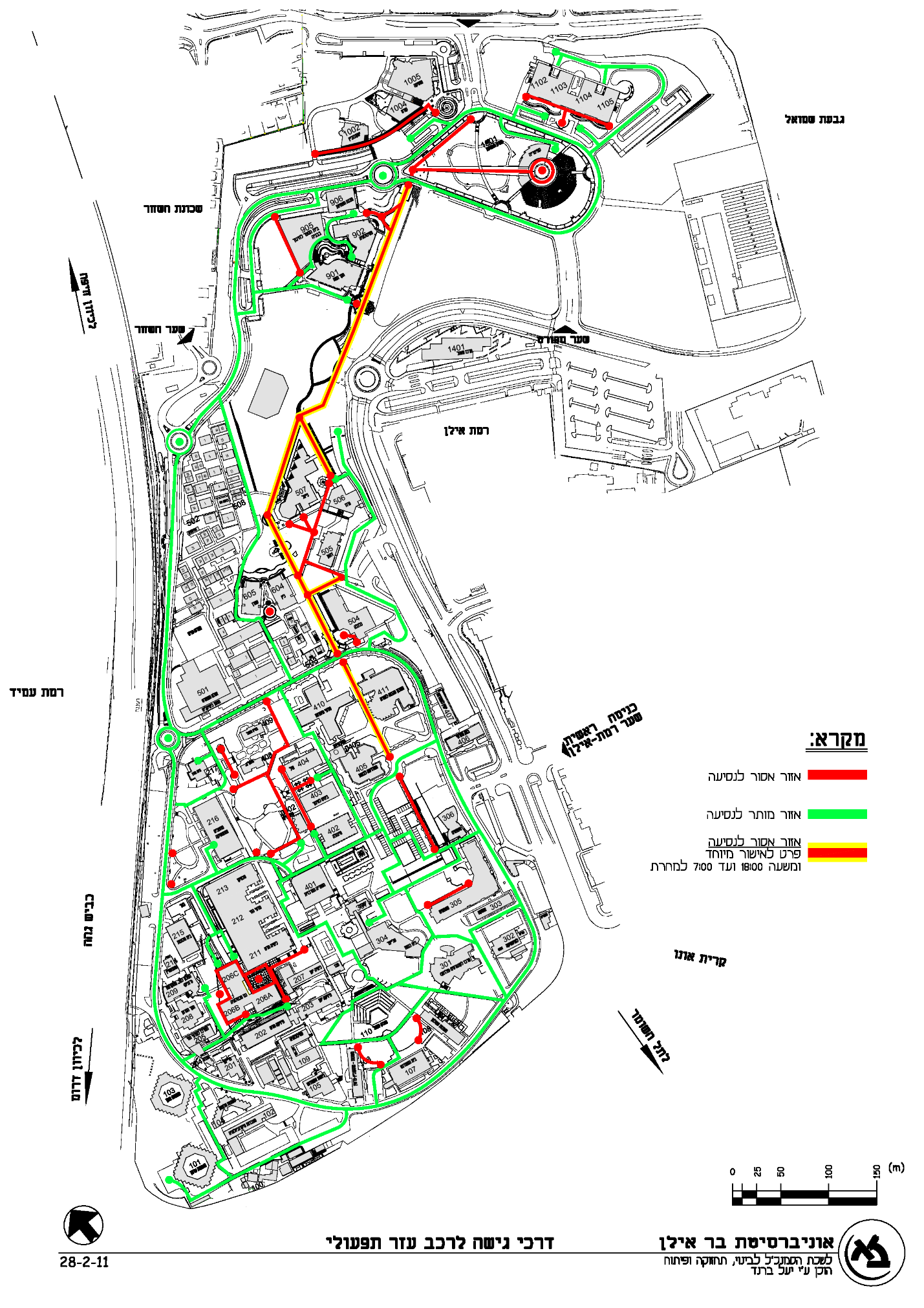 